NAME …………………………………………………………………………ADM NO………………….CLASS……………..MWAKICAN JOINT EXAMINATION CHEMISTRY FORM 1END OF TERM 1 2014Answer All the questions in the spaces.a) What is a drug?        (2 mks)b)  What is drug abuse? ( 2mks)c) One of the effects of drug abuse is hallucination. What does this term mean. ( 2mks)d) Name three frequently abused drugs? ( 3mks)Distinguish between a conductor and a non-conductor and give and example in each. ( 3mks)The diagram below shows the relationship between the physical states of matter.Study it and answer the questions that follows.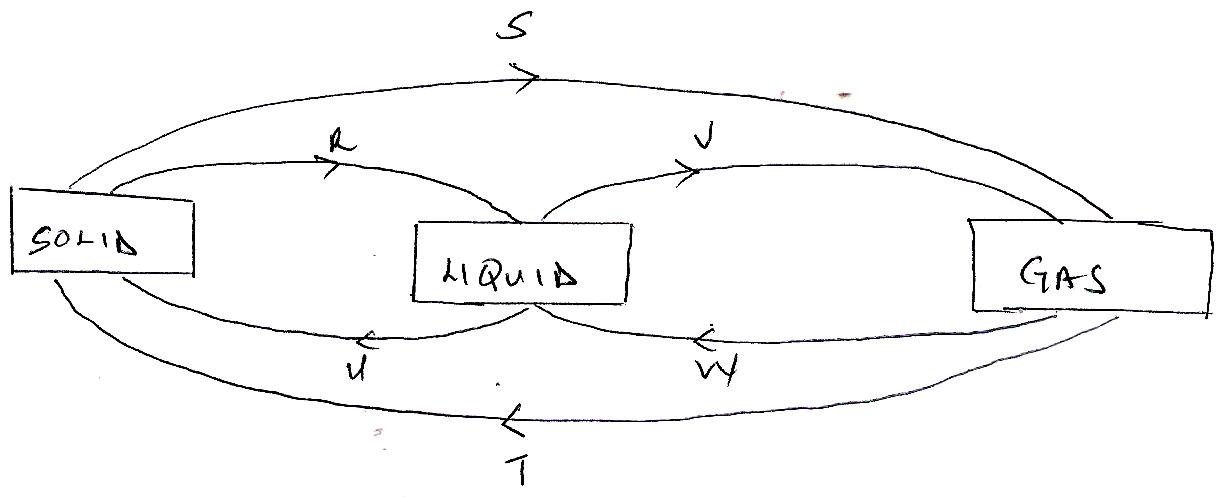 Identify the process R,V,W and U  ( 4 mks)Name three substances which can undergo the process represented by process S and T.( 3mks)The table below shows liquids that are miscible and those that are immiscibleLiquid				L3				L4L1				Miscible			MiscibleL2				Miscible			immiscibleUse the information given to answer the questions that follow.Name the method that can be used to separate L1 and L3 from a mixture of the two. ( 1mk)Draw and name an apparatus that can be used to separate a mixture of L2 and L4.( 3mks)Give two reasons why most Laboratory apparatus are made of glass.( 2mks)Name three sources of heat beside Bunsen burner in the laboratory.( 3mks)a) Draw a labeled diagram of a non-luminous flame produced by the Bunsen burner.( 4mks)State two reasons why a non-luminous flame is preferred for heating.( 2mks)After use a non-luminous flame should be put off or adjusted to a luminous flame. Explain.  (2mks)Name three apparatus that are used to measure accurate volume of liquids. ( 3mks)Distinguish between an element and a compound and give an example of each. ( 3mks)By use of a diagram between a residue and a filtrate. ( 2mks)Name the method you would use to separate the following mixtures.Sand and ammonium chloride.( 1mk)Oil and Water. ( 1mk)Kerosene and crude oil ( 1mk)Salt and water.( 1mk)Describe how you would separate a mixture of salt,sand and iodine into different components.( 3mks)State the functions of the following apparatus as used in the laboratory.Spatula (1mk)Pine-clay triangle   ( 1mk)Wire gauze  ( 1mk)b   Draw and state the use of a deflagrating spoon.( 3mks)State the two causes of accidents in a Chemistry laboratory.( 2mks)Define the following termsSolvent extraction  ( 2mks)Hydrated salt  ( 2mks)Saturated Solution  2mks)State two functions of a fume cupboard as found in a chemistry laboratory. ( 2mks)Explain the differences between solid and gaseous states using the theoretical model of matter in terms of the Kinetic theory. ( 3mks)The diagram below represents a paper chromatogram for three brands of juices suspected to contain banned food colourings.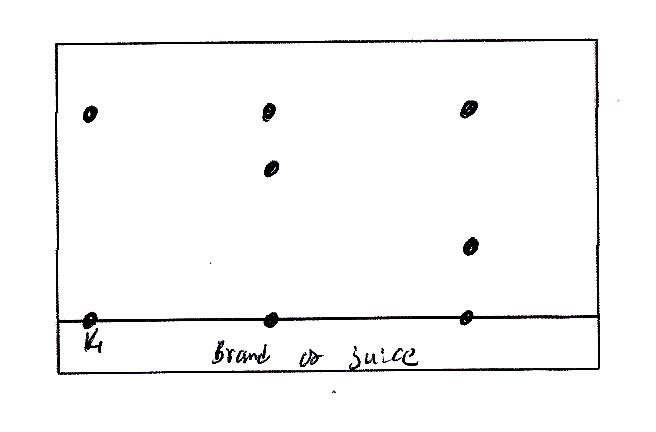 The results showed the presence or banned food colourings in L and M only.On the same diagramCircle the spots which show the banned food colourings. ( 2mks)Show the solvent front. ( 2mks)State two factors that determine the position where the pigments are deposited in the paper chromatogram from the point of origin. ( 2 mks)Classify the following processes as either chemical or Physical process type of change ( 3mks)Heating copper(ii) sulphate crystalsobtaining Kerosene from crude oilSouring of milk.The figure below shows a heating curve of a certain pure solid.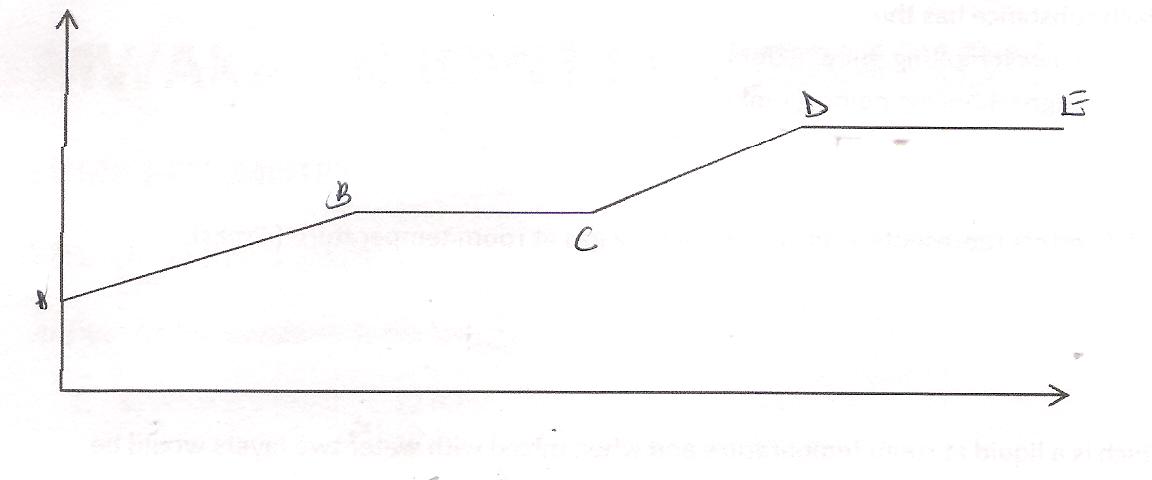 What is happening at the stages represented by BC and CD ( 4mks)On the diagram draw a heating curve of an improve substance. ( 2 mks)Common table salt is contaminated with copper (ii)oxide. Explain how Pure sodium Chloride can be obtained from the mixture. ( 3mks)The table bellows gives information on some substances. Use it to answer the question that follows.Substances		Melting Point oC	Boliling point oC	Solubility in waterA			- 177			78.5			Very SolubleB			-23			77			InsolubleC			-219			-183			slightly solubleD			-78			-33			SolubleWhich substance has the Lowest melting point  ( 1mk)Highest boiling point	  (1 mk)Which letters represents a substance that is a gas at room temperature.( 2mks)Which is a liquid at room temperature and when mixed with water two layers would be formed.( 1 mk)Which substance dissolves in water and could be separated from the solution by fractional distillation.( 2mks)a) Give the symbols of the following elements ( 3mks)SodiumCalciumPotassiumName the elements presents in the following compounds ( 2mks)Zinc sulphideSodium oxide.MWAKICAN JOINT EXAMINATIONCHEMISTRY FORM 1END OF TERM 1 2014MARKING SCHEME1a)   A drug is any natural or man-made substances that in some way changes the way in which our body    works.  b)  Drug abuse is the use of a drug for any purpose other than for which is intended.   c)   Hallucination -----something that you think you can see or hear that is not really there, especially        because of an illness or the effect of drugs.    d) Any three       -Alcohol      - Tobacco       -Bhang       -Khat (miraa)      -Heroine       -Cocaine2. Conductors substances which allow electrical energy to flow through them .Example metals.Non-conductors substances which do not allow electrical energy to flow through them .example wood, papers, plastics.3a)R- melting   V-evaporation   w-condensation   U-freezingb) Any three	Iodine	Solid carbon (IV)oxide	Benzoic acid 	Ammonium  chloride 	Alluminium (III)chloride 	Anhydrous  Iron (III)chloride4a) Fractional distillation b) Separating funnel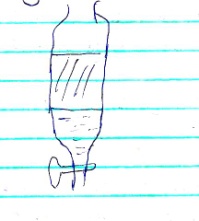 5. Does not react with many reagents. - Easy to observe the reaction (clear observation)  -Easy to clean6. Any three.Spirit lamp  -Candle  -Gas stove  -kerosene stove    -Electric heater7a)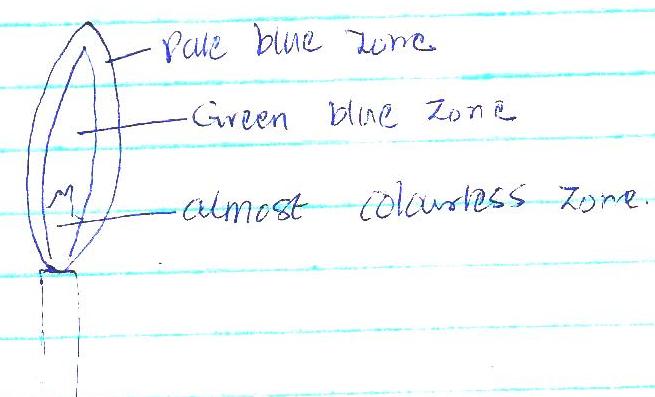 7b)-Very hot      -Does not form soot.c) Luminous flame is easily visible  from a distance.8. Any three-volumetric flasks-syringes -Pipettes-Burettes  -measuring cylinder9.Elements are pure substances  which cannot  be split into simpler substances by any chemical  means example sodium, potassium (award any  correct  element ) while  a compound  is a pure substance made up of two or more  elements chemically combined.(example   sodium chloride –award any correct compound)10.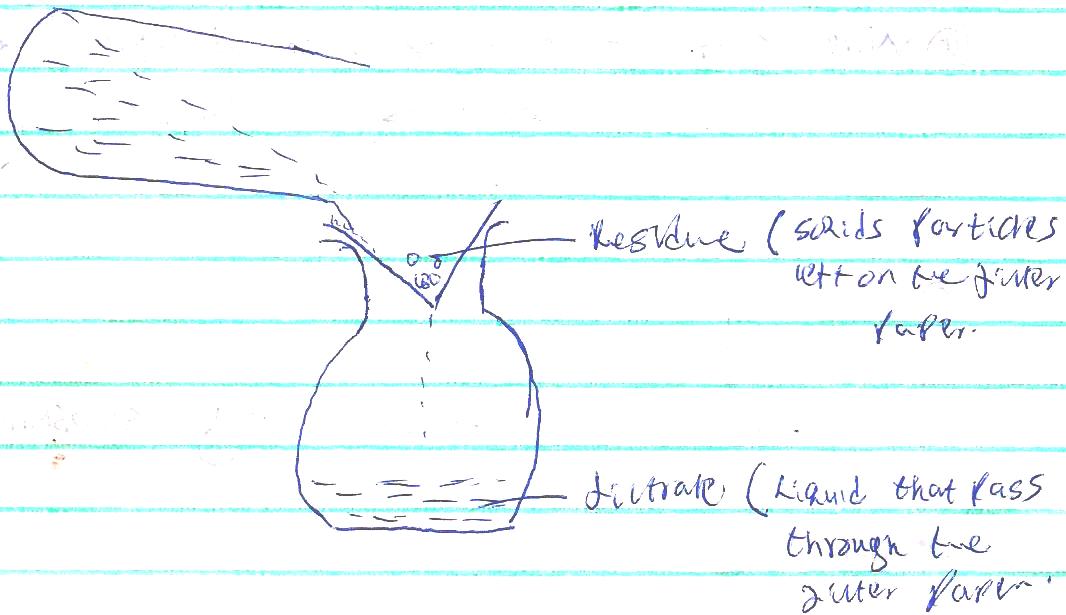 11a)  Sublimation   b)  Separating  funnel   c) Fractional  distillation   d) Evaporation12. Place the mixture into a beaker and cover with a watch glass containing  cold water. Heat the mixture gently and iodine solid will sublimate and settle on the cold watch  glass .The remaining  mixture  add  water  to it. salt will  dissolve  but sand would not. Filter the mixture and sand is collected  as the residue  and salt as the filtrate  .Evaporate  water to collect salt as the solid.13. a(i) spatula –scooping  solid  substances  from containers       ( ii) pipe clay-triangle---for  supporting crucible during  heating.       ( iii) Wire gauze- used for even  distribution of heat when heating substances in beakers or flasks  b)	for holding substances being burnt.14.-Ignorance     -Carelessness15 a) Solvent extraction- is a technique used to separate the components of a mixture based on their solubility in different solvents    b) Hydrated  salt—salt that contains water of crystallization     c) Saturated solution—solution which  no more solute can dissolve  into it.16. Place where experiments which produce  poisonous gases are carried   out.     - storing reagent which produce poisonous gases.17.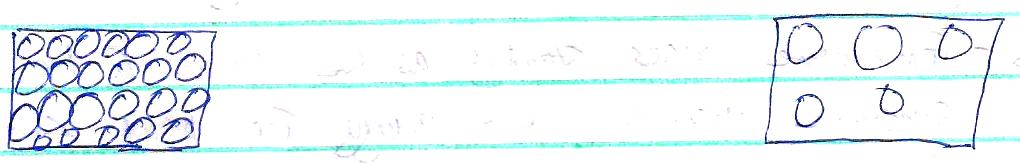 18.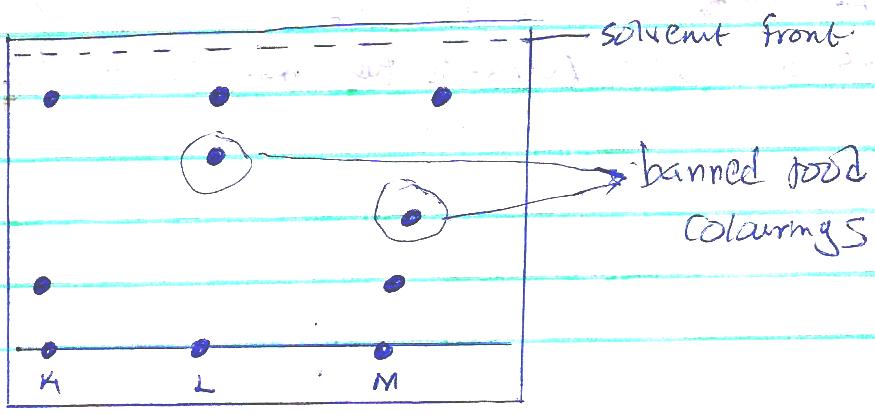 19. a)Chemical change       b) Physical change    c) Chemical change20.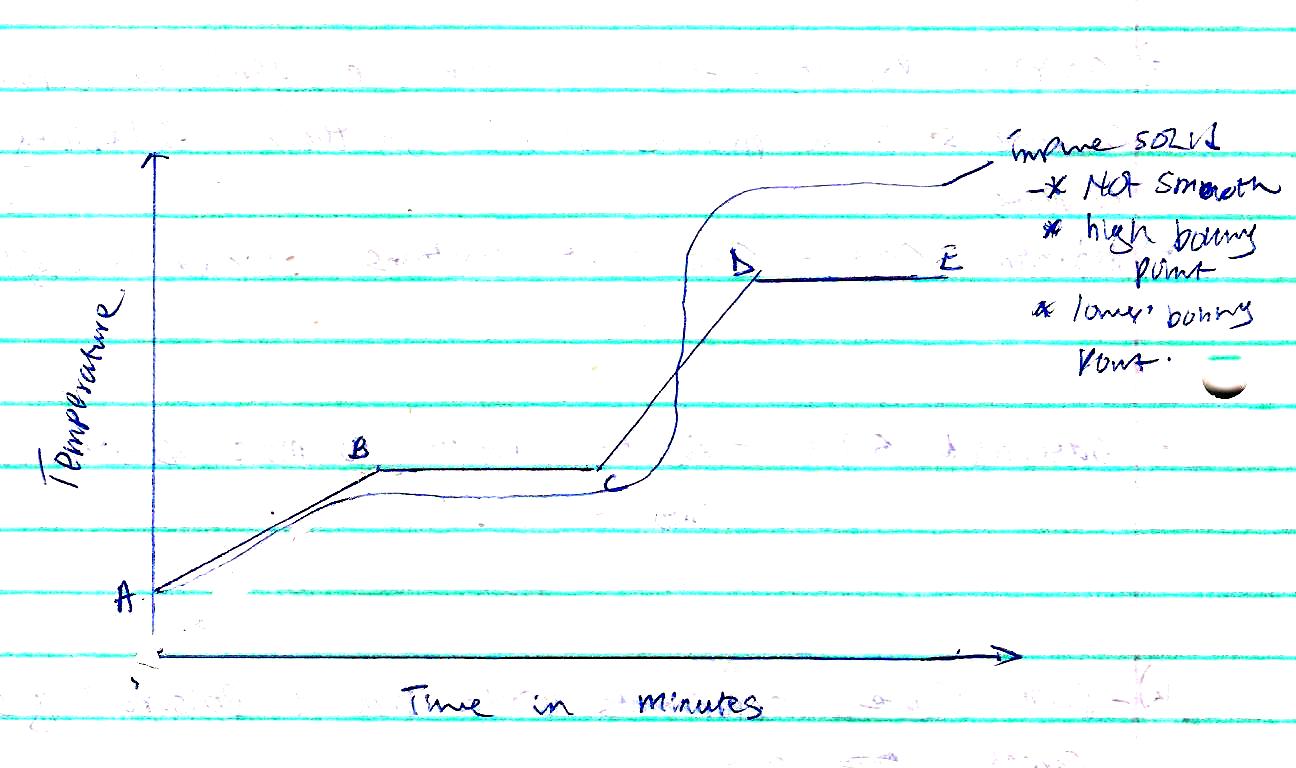 BC-   The temperature remains constant until all the solid melts. Here, the heat supplied is used to      weaken forces of attraction holding the particles  of the solid together.CD-   Temperature rises steadily as the liquid of the pure substance absorbs heat energy .The heat supplied  increases further ,the kinetic  energy  of the particles  causing them to move fast.21.  Add water  to the mixture ,stir  and filter  to obtain copper(II)oxide as a  residue. Evaporate  the   f	iltrate  to dryness to recover the  sodium  chloride  crystals.22.a)	i)C	ii)A      b)  C and D       c) B        d)  A.   This is because they have different boiling points with water hence they can be separated  by   fractional  distillation.23.a  (i) Sodium       Na         (ii)Calcium      Ca        (iii) Potassium   K    b)  Zinc  Sulphide                Zinc  and  Copper       ii) Sodium oxide            sodium  and Oxygen